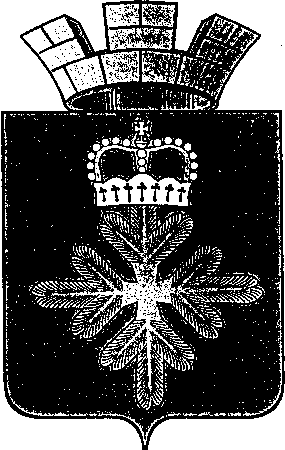 ПОСТАНОВЛЕНИЕ                                              АДМИНИСТРАЦИИ ГОРОДСКОГО ОКРУГА ПЕЛЫМРуководствуясь Жилищным кодексом Российской Федерации, Областным законом от 22 июля 2005 года № 97-ОЗ «Об учете малоимущих граждан в качестве нуждающихся в предоставляемых по договорам социального найма жилых помещениях муниципального жилищного фонда на территории Свердловской области», Административным регламентом исполнения муниципальной услуги по постановке граждан на учет в качестве нуждающихся в жилых помещениях, предоставляемых по договорам социального найма, и по ведению такого учета на территории городского округа Пелым, утвержденным постановлением администрации городского округа Пелым от 05.11.2014 № 362, постановлением администрации городского округа Пелым от 16.03.2021 № 77 «О принятии Уракова В.Г. на учет в качестве нуждающегося в жилом помещении», администрация городского округа ПелымПОСТАНОВЛЯЕТ:Внести в список очередности граждан, состоящих на учете в качестве нуждающихся в жилых помещениях, по населенному пункту п. Атымья, утвержденный постановлением администрации городского округа Пелым от 21.04.2020 № 117 «Об утверждении списков очередности граждан, состоящих на учете в качестве нуждающихся в жилых помещениях и список граждан имеющих право на внеочередное получение жилого помещения» изменения, дополнив таблицу строкой следующего содержания:2. Настоящее постановление опубликовать в информационной газете «Пелымский вестник» и разместить на официальном сайте городского округа Пелым в информационно-телекоммуникационной сети «Интернет».3. Контроль за исполнением настоящего постановления оставляю за собой.И.о. главы администрациигородского округа Пелым                                                                  Т.Н. Баландинаот 17.03.2021 № 86п. ПелымО внесении изменений в список очередности граждан, состоящих на учете в качестве нуждающихся в жилых помещениях по населенному пункту п. Атымья, утвержденный постановлением администрации городского округа Пелым от 21.04.2020 № 117«412516.03.2021 г.Ураков Василий Георгиевич».